Организация работы МДОУ «Детского сада № 87» на летний период 2023 года.Цель: сохранение и укрепление  физического и психического здоровья детей с учетом их индивидуальных особенностей, удовлетворение потребностей растущего организма в отдыхе, творческой деятельности и движении.Задачи:Создать условия, обеспечивающие охрану жизни и укрепление здоровья детей, предупреждение заболеваемости и травматизма.Создавать условия для   закаливания детей, используя благоприятные факторы  летнего времени (солнце, воздух, вода),  способствовать их физическому развитию путём оптимизации  двигательной активности каждого ребенка. Реализовать систему мероприятий, направленных  на развитие самостоятельности, инициативности, любознательности и познавательной активности  в различных образовательных областях.Расширять и уточнять доступные детям знания и представления об объектах природы и природных явлениях, формировать  основы экологической культуры.Осуществлять коррекционно-развивающую работу в ходе организованной образовательной деятельности, в процессе прогулок, игровой и бытовой деятельности.Проводить осуществление педагогического и санитарного просвещения родителей по вопросам воспитания и оздоровления детей в летний период.Организовать помощь родителей в благоустройстве территории детского сада в летний период, поддержка инициативы родителей (законных представителей).Ожидаемые результаты: Сохранение и укрепление здоровья детей, снижение уровня заболеваемости.Привитие детям навыков экологической культуры. Приобретение новых знаний и впечатлений об окружающем. Повышение компетенции педагогов и родителей в данном направлении. Благоустройство территории детского сада с учетом потребностей и интересов воспитанников, педагогов и родителей (законных представителей).   Особенности организации образовательной деятельности в летний период                              Организационно-методическая деятельностьОрганизация профилактической и оздоровительной работы с детьмиВзаимодействие с семьями воспитанников                                                                                                      УТВЕРДАЮЗаведующий МДОУ «Детский сад № 87»______________________ Панихина Н.В.                                                                                                «16» мая  2023 г. График оперативного контроля на летний период  Перспективный план воспитательно-образовательной работы с детьми на летний оздоровительный период 2023 г.Планирование работы с детьми в летний период носит тематический характер. Используется общая тематика  проводимых видов организованной и совместной деятельности в течение недели.  Содержание их отличается в разных возрастных группах и зависит от  возможностей детей.Ответственные за проведение мероприятий педагоги всех возрастных групп.№п\пОсобенности организацииОтветственные1Увеличить длительность пребывания детей на свежем воздухе в течение всего дня, с этой целью прием осуществлять на прогулке, увеличить длительности прогулок.Воспитатели2Утреннюю гимнастику и физкультурные занятия проводить на свежем воздухе в облегченной одежде.Воспитатели3Ежедневно  проводить   коррекционно-развивающие индивидуальные занятия, в соответствии с планом работы и  рекомендациями  специалистов.Специалистыи воспитатели4Ежедневно проводить тематические наблюдения, труд в природе, организовывать элементарную опытническую  деятельность.Воспитатели5С учетом погодных условий проводить игры с водой и песком.Воспитатели6В ходе свободной деятельности детей организовывать  на участке творческие игры: сюжетно-ролевые, театрализованные, конструктивные.Воспитатели№ п\пСодержание работыСрокиОтветственные1Проведение инструктажей для педагогов, младших воспитателей, перед началом летне-оздоровительной работыМайЗаведующийСт.воспитатель2Консультации для воспитателей:-«Планирование образовательной деятельности и оздоровления в детском саду в летний период»-«Специфика решения основных программных задач в летний период»-«Физкультурно-оздоровительная работа в летний период»-«Методика проведения оздоровительных мероприятий в летний период»-«Летние проекты в детском саду»-«Организация и содержание наблюдений в летний период»-«Организация детского экспериментирования»-«Экскурсии и целевые прогулки»-«Трудовая деятельность в летний период»-«Основные аспекты формирования культуры безопасности в летний период»Июнь - АвгустСт. воспитатель3Консультации для младших воспитателей и воспитателей:-«Санитарноэпидемиологический режим в МДОУ в летнее время»- «Профилактика желудочно-кишечных заболеваний» - «Профилактика солнечного и теплового удара у детей» - «Организация гигиенических и закаливающих процедур» - «Первая помощь при отравлении, солнечном ударе» Июнь - АвгустСт. медсестра 4Консультации для аттестующихся педагогов:Подготовка и оформление документов на аттестацию, обоснованный выбор формы аттестации.ИюньСт.  воспитатель5Выставка в методическом кабинете «Методическая и   литература для работы с детьми в летний период».ИюньСт.  воспитатель6Разработка проекта годового плана на 2022-2023 г. на основе аналитического отчета педагогов,  данных      результатов работы  и  современных концепций образования.ИюньСт.  воспитатель7Оформление сайта детского сада.Июнь - АвгустСт.  воспитатель Федосова С.Ю.8Содержательное наполнение страницы дошкольного образовательного учреждения в социальной сети ВКИюнь - АвгустВоспитательСорокина М.С.9               Подготовка педагогического совета  на тему:«Итоги летней оздоровительной работы».СентябрьЗаведующаяСт. медсестра Ст.  воспитатель№ п\пОрганизация мероприятийОтветственные1Создать  условия для оптимизации двигательной активности на свежем воздухе.  Активно использовать  спортивное оборудование и спортивный инвентарь для организации подвижных игр.Воспитатели2Осуществлять работу по совершенствованию техники выполнения основных видов движений, проводя на прогулке организованные виды деятельности (индивидуальные и подгрупповые), в соответствии с планом работы.Инструктор по физ.  культуре, воспитатели групп3Регулярно проводить закаливающие мероприятия: воздушные ванны, босо хождение по коррекционной дорожке, водные процедуры в соответствии с индивидуальными показаниями.   Ст. медсестра, воспитатели4Провести с детьми профилактические беседы-занятия во всех группах по блокам:  «ОБЖ» в соответствии с планом групп.Воспитатели5После тихого часа проводить «побудки» в группах, используя дорожки здоровья и разработанные комплексы. Ст. медсестра, воспитатели6Введение постепенного вхождения в учреждение вновь поступающих детей с учетом состояния здоровья, особенностей нервно-психического состояния. Ведение адаптационных листовСт. медсестра, воспитатели№ п\пСодержание работыСрокиОтветственные1Проведение совместных досуговых мероприятий.Июнь – АвгустПедагоги2Оформление приемных комнат в группах: режим дня, рекомендации по воспитанию детей в летний период и др.ПереодическиВоспитатели групп3Оформление родительских досок и выносных стендов по летней тематике на прогулочных участках. Оформление памяток   для родителей.Июнь – АвгустПедагоги4Общее собрание для родителей вновь поступающих детей -  «Давайте знакомиться!»ИюльЗаведующий5Экскурсия по детскому саду для родителей вновь поступающих детей.АвгустЗаведующий6Индивидуальные консультации для родителей вновь поступивших детей «Адаптация детей к условиям детского сада».АвгустСт. медсестра,воспитатели7Проведение анкетирования семей воспитанников по результатам работы ДОУ в летнее - оздоровительный период.АвгустСт.  воспитатель№ п/пСодержание работыСрокиОтветственные1Готовность участков к приему детейЕжедневноВоспитателиСт. мед.  сестра2Организация питьевого режима в летний периодЕжедневноСт. мед. сестра3Получение пищи в соответствии с графикомЕжедневноСт. мед.сестра4Своевременность проветривания группового помещенияПериодическиСт. мед.  сестра5Соблюдение графика мытья игрушек группового и уличного оборудованияПериодическиСт. мед.  сестра6Своевременность и продолжительность прогулки, прием детей на прогулкеЕжедневноСт. мед.сестра7Санитарное состояние помещения в целом и прогулочных верандПериодическиСт. мед.сестра8Создание условий для благополучного прохождения  адаптационного периода вновь поступивших детейАвгустЗаведующийСт. мед.  сестраВоспитатели9Выполнение режима дня, своевременность проведения всех режимных моментов и их длительностьПериодическиСт. мед.  сестраСт. воспитатель10Календарное планирование образовательного процесса в соответствие с планом ЛОРЕженедельноСт. воспитатель11Организация профилактики детского травматизмаПериодическиСт. воспитатель12Проведение закаливающих мероприятий, учет индивидуальных особенностей воспитанниковПериодическиСт. воспитатель13Оформление родительских уголков в группе и на участкеПериодическиСт. воспитатель14Проведение досуговых мероприятийПериодическиСт. воспитатель15Безопасность оборудования на территории и в помещениях детского сада.ПериодическиЗаместитель заведующей по АХЧИюньИюньИюнь01.06. – 02.06.2023«Счастливое - детство моё» 1 июня – День Защиты детей-Право на имя, на воспитание в семье.-Чтение произведений художественной литературы, беседы о дружбе. -Разучивание игр, направленных на сплочение детей, на формирование умения общаться, устанавливать дружеские, конструктивные отношения. Обогащать представления детей о правах ребенка, о семье, подводить к пониманию наличия определенных прав и обязанностей, их сути. Актуализировать и дополнять представления детей о дружбе, проявлениях дружеских отношений. Учить рассказывать о своих друзьях, общих интересах, играх. Воспитывать дружеские взаимоотношения между детьми, привычку играть, трудиться, творить сообща.05.06. – 09.06.2023«Наши любимые книги»  6 июня – день рождения А.С.Пушкина-Продолжать знакомство с творчеством детских писателей.-Инсценировка любимых сказок и рассказов.-Дидактические и сюжетно-ролевые игры по теме дня.-Литературная викторина «Наши любимые книги».Продолжать развивать интерес детей к  художественной литературе. Пополнять литературный багаж сказками, рассказами, стихотворениями, загадками, считалками, скороговорками. Воспитывать читателя, способного испытывать сострадание и сочувствие к героям книги, отождествлять себя с полюбившимся персонажем. Развивать у детей чувство юмора. Продолжать знакомить детей с  иллюстрациями известных художников. С  помощью воспитателя инсценировать и драматизировать небольшие отрывки из народных сказок.12.06. – 16.06.2023«С чего начинается Родина?» 12 июня – День России-Просмотр видеофильма, презентации «Наша Родина – Россия».-Рассматривание сюжетных картинок по теме.-Чтение произведений по теме.Продолжать воспитывать любовь к родному краю; знакомить с названиями улиц, на которых живут дети, рассказывать о самых красивых местах родного города, его достопримечательностях. Воспитывать любовь и уважение к нашей Родине - Россия.19.06. – 23.06.2023«Солнце, воздух и вода - наши лучшие друзья»-Беседы, чтение произведений художественной литературы о важности занятий физкультурой и соблюдения режима, о спорте и спортсменах, о факторах закаливания.-Упражнения, игры, задания на освоение необходимых двигательных навыков.Актуализировать представления детей о природных факторах, об их значении для закаливания, о его пользе. Формировать основы здоровьесберегающих компетенций, осознанное отношение к своему здоровью, закреплять представления о том, что полезно и что вредно для здоровья. Формировать потребность в ежедневной двигательной деятельности. 26.06 – 30.06.2023«Лето и безопасность» 3 июля – День ГАИ (День ГИБДД)- Безопасная прогулка.- Безопасность у дороги.- Природа и безопасность.- Я и другие люди. Продолжать знакомить младших дошкольников с правилами безопасного поведения на природе, на улице, на игровой площадке, в общении. Учить старших дошкольников анализировать ситуации, применять знания и умения, предвидеть и прогнозировать их развитие, формировать компетенции безопасного поведения.ИюльИюльИюль03.07. – 07.07.2023«Что такое хорошо и что такое плохо»-Этические беседы по теме.-Рассматривание сюжетных картинок по теме.-Чтение произведений по теме.-Проигрывание этюдов «Скажи доброе слово другу» и др.Игры-забавы для взрослых и детей. •  Творческая мастерская «Подарки для близких», рисование Моя семья» •  Спортивный праздник «Мама, папа я – дружная семья»Учить младших дошкольников понимать, какое поведение одобряется, какое не одобряется взрослыми, знакомить малышей с правилами поведения в детском саду. Учить старших дошкольников понимать побуждения других людей, оценивать их поступки. Знакомить с образцами культурного, безопасного поведения, обогащать коммуникативный и социальный опыт детей. Способствовать формированию дружеских взаимоотношений между детьми, стремление заботиться о малышах, пожилых людях.10.07. – 14.07.2023«Мама, папа, я – дружная семья» 8 июля - Всероссийский день семьи-Викторина «Семья-это семь Я».-Сюжетно-ролевые игры по теме «Семья».-Игры-забавы для взрослых и детей.-Творческая мастерская «Подарки для близких».-Игры-забавы для взрослых и детей. •  Творческая мастерская «Подарки для близких», рисование Моя семья» •  Спортивный праздник «Мама, папа я – дружная семья».Игры-забавы для взрослых и детей. •  Творческая мастерская «Подарки для близких», рисование Моя семья» •  Спортивный праздник «Мама, папа я – дружная семья».Игры-забавы для взрослых и детей. •  Творческая мастерская «Подарки для близких», рисование Моя семья» •  Спортивный праздник «Мама, папа я – дружная семья».Игры-забавы для взрослых и детей. •  Творческая мастерская «Подарки для близких», рисование Моя семья» •  Спортивный праздник «Мама, папа я – дружная семья».Игры-забавы для взрослых и детей. •  Творческая мастерская «Подарки для близких», рисование Моя семья» •  Спортивный праздник «Мама, папа я – дружная семья».Игры-забавы для взрослых и детей. •  Творческая мастерская «Подарки для близких», рисование Моя семья» •  Спортивный праздник «Мама, папа я – дружная семья».Игры-забавы для взрослых и детей. •  Творческая мастерская «Подарки для близких», рисование Моя семья» •  Спортивный праздник «Мама, папа я – дружная семья».Игры-забавы для взрослых и детей. •  Творческая мастерская «Подарки для близких», рисование Моя семья» •  Спортивный праздник «Мама, папа я – дружная семья».Игры-забавы для взрослых и детей. •  Творческая мастерская «Подарки для близких», рисование Моя семья» •  Спортивный праздник «Мама, папа я – дружная семья».Игры-забавы для взрослых и детей. •  Творческая мастерская «Подарки для близких», рисование Моя семья» •  Спортивный праздник «Мама, папа я – дружная семья».Игры-забавы для взрослых и детей. •  Творческая мастерская «Подарки для близких», рисование Моя семья» •  Спортивный праздник «Мама, папа я – дружная семья».Игры-забавы для взрослых и детей. •  Творческая мастерская «Подарки для близких», рисование Моя семья» •  Спортивный праздник «Мама, папа я – дружная семья».Игры-забавы для взрослых и детей. •  Творческая мастерская «Подарки для близких», рисование Моя семья» •  Спортивный праздник «Мама, папа я – дружная семья».Игры-забавы для взрослых и детей. •  Творческая мастерская «Подарки для близких», рисование Моя семья» •  Спортивный праздник «Мама, папа я – дружная семья»Игры-забавы для взрослых и детей. •  Творческая мастерская «Подарки для близких», рисование Моя семья» •  Спортивный праздник «Мама, папа я – дружная семья»Углублять представления детей о семье, о социальных ролях, выполняемых людьми, формировать умение действовать в ситуациях общения. Способствовать формированию продуктивных детско-родительских отношений, интереса к совместной деятельности. Воспитывать бережное и чуткое отношение к самым близким людям, потребность радовать близких добрыми делами.17.07. – 21.07.2023«Природа и безопасность»-Правила сбора растений и грибов.-Домашние и бездомные животные.-Потенциально опасные дикие животные.-Безопасность у водоемов, в лесу.Формировать у детей компетенции безопасного поведения, связанные с природными и погодными условиями лета. Знакомить с моделями безопасного поведения в условиях разных природных сообществ, при контакте с животными. Учить соблюдать правила поведения, безопасного для человека и природы.24.07. – 28.07.2023«У воды и в воде» 29 – День Военно-морского флота (День Нептуна)-Беседы о значении воды в жизни планеты и людей.-Экспериментальная деятельность «Свойства воды».-Игры-забавы с водой.Продолжать знакомить детей со свойствами воды, формировать представления о значении воды в природе, для живых существ, для человека. Формировать осознанное отношение к своему здоровью. Воспитывать бережное отношение к воде.АвгустАвгустАвгуст31.07. – 04.08.2023«В гостях у Лесовичка»-Целевые прогулки «Растения рядом с нами».-Трудовые поручения: сбор природного материала для поделок.-Творческая мастерская: изготовление поделок из природного материала.Знакомить детей с разнообразием лесов, обитателями леса, учить старших дошкольников видеть взаимосвязи в живой и неживой природе. Вызвать радость от общения с природой, поддерживать познавательный интерес. Учить соблюдать правила поведения, безопасного для себя и природы. Формировать умения, связанные с работой с различными природными материалами.07.08. – 11.08.2023«Спорт, сила, здоровье!» 11 августа день  физкультурника-Подвижные игры.-Рассматривание книг, альбомов о спорте.-Чтение произведений по теме.Продолжать формировать у детей представления о значении двигательной активности в жизни человека, вызвать интерес к двигательной деятельности. Обогащать игровой, двигательный опыт детей, развивать творчество. Способствовать формированию здорового образа жизни.14.08. – 18.08.2023«Веселая ярмарка»-Народные промыслы.-Исполнение хороводов, песен.-Участие в народных подвижных играх и забавах.Формировать у детей представления о народных промыслах, продолжать знакомить с русскими народными подвижными играми, песнями, хороводами, потешками. Развивать чувство юмора, интерес к народной культуре.21.08. – 25.08.2023«Хлеб всему голова»-Рассматривание сюжетных картинок из серии «Откуда хлеб пришел», иллюстраций с изображением машин и приспособлений, используемых для выращивания злаков.-Чтение рассказов, сказок, пословиц и поговорок о хлебе.-Дидактические игры по теме.Обогащать представления детей о зерновых культурах, о труде хлеборобов, об изготовлении хлебобулочных изделий. Знакомить с пользой злаковых культур, формировать представления о важности правильного питания. Рассказать о людях разных профессий, связанных с производством хлеба, о значении их труда для общества, воспитывать уважение к нему. Развивать сенсорные возможности детей, поддерживать познавательный интерес, пополнять и активизировать словарный запас.28.08. – 31.08.2023«До свидания лето…»-Наблюдения, экспериментирование.- Дидактические и подвижные игры по теме.Обобщить и систематизировать представление о лете как времени года по основным, существенным признакам: продолжительность дня и ночи, температурные условия, явления погоды (гроза, радуга, молния, солнцепек), состояние растений (рост и цветение, созревание ягод и плодов), особенности жизнедеятельности насекомых. Уточнить представление о некоторых видах сельскохозяйственного труда летом. Учить устанавливать связь между комплексом условий (тепло, свет, влага) и состоянием растений и животных. Воспитывать желание делиться своими знаниями и воспоминаниями со сверстниками. 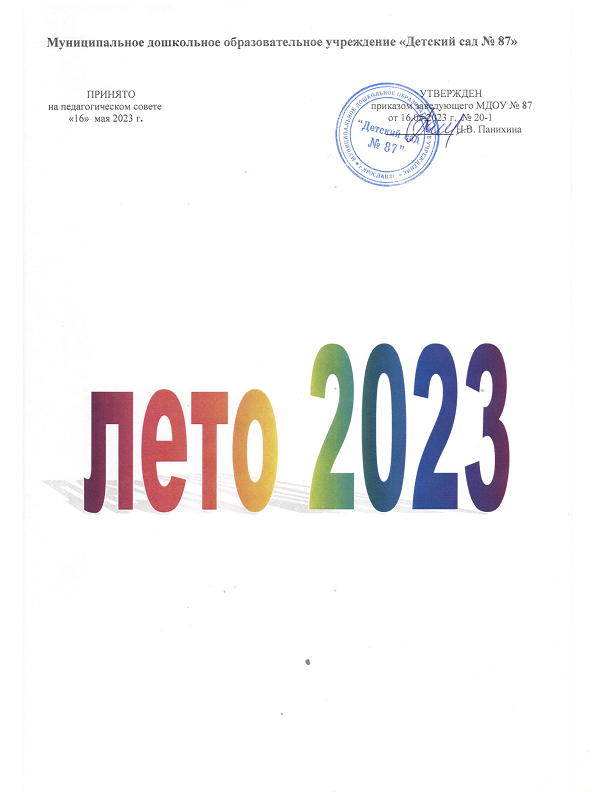 